Denkvoorkeuren in ons teamTeamprofiel denkvaardighedenVul in onderstaande tabel de teamscore in door de totalen per teamlid bij elkaar op te tellen. Zet in de tabel ernaast de denkvaardigheden in volgorde van meest sterk aanwezig tot minst sterk aanwezig in jullie team.* KeuzeopdrachtBereken ook het percentage per denkvaardigheid en teken op basis van de berekende percentages de verdeling van de denkvaardigheden in jullie team in onderstaand diagram en teken de iconen van de denkvaardigheden hierbij. 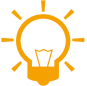 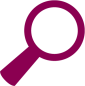 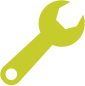 Teamanalyse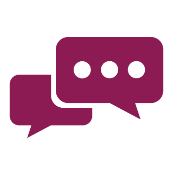 Bespreek met elkaar wat dit resultaat kan betekenen bij het samenwerken. Zien jullie voordelen? Zijn er aandachtspunten? Hoe gaan jullie hiermee om? Noteer jullie bevindingen hieronder, zodat je hier bij het samenwerken rekening mee kunt houden.ActiviteitenNamen van de teamledenNamen van de teamledenNamen van de teamledenNamen van de teamledenActiviteitenAnalytischdenkenNadenken over karakters in verhalen AnalytischdenkenMeningen vergelijken AnalytischdenkenKritisch op (eigen) werk AnalytischdenkenLogisch nadenken AnalytischdenkenNadenken over meningen AnalytischdenkenGedrag beoordelen AnalytischdenkenMoeilijke dingen uitleggen AnalytischdenkenProblemen logisch oplossenAnalytischdenkenDenkpuzzels AnalytischdenkenLogisch redeneren AnalytischdenkenSorteren en categoriseren AnalytischdenkenIn m'n eentje nadenkenAnalytischdenkenTotaal 'analytisch' per teamlidCreatief denkenNieuwe dingen ontwerpenCreatief denkenNieuwe ideeën inbrengenCreatief denkenFantasie gebruikenCreatief denkenRollenspellenCreatief denkenOngewone oplossingen bedenkenCreatief denkenDieper nadenken over gewone dingen Creatief denkenDenken in beeldenCreatief denkenNieuwe dingen bedenkenCreatief denkenDingen anders voorstellenCreatief denkenDagdromenCreatief denkenComponerenCreatief denkenToneelspelenCreatief denkenTotaal 'creatief' per teamlidPraktisch denkenDingen reparerenPraktisch denkenLeren door te doenPraktisch denkenVriendschappen onderhoudenPraktisch denkenNadenken over reactiesPraktisch denkenToepassen door te doenPraktisch denkenRuzies oplossenPraktisch denkenAdvies geven over problemenPraktisch denkenIemand overhalenPraktisch denkenLeren door samenwerkenPraktisch denkenKennis toepassen op iets nieuwsPraktisch denkenTeamwerkPraktisch denkenAanpassen aan nieuwe situatiesPraktisch denkenTotaal 'praktisch' per teamlidDenk-vaardigheidTeamscore% * Analytisch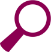  Creatief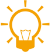  Praktisch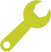 1.2.3.